PD  K A M E N J A K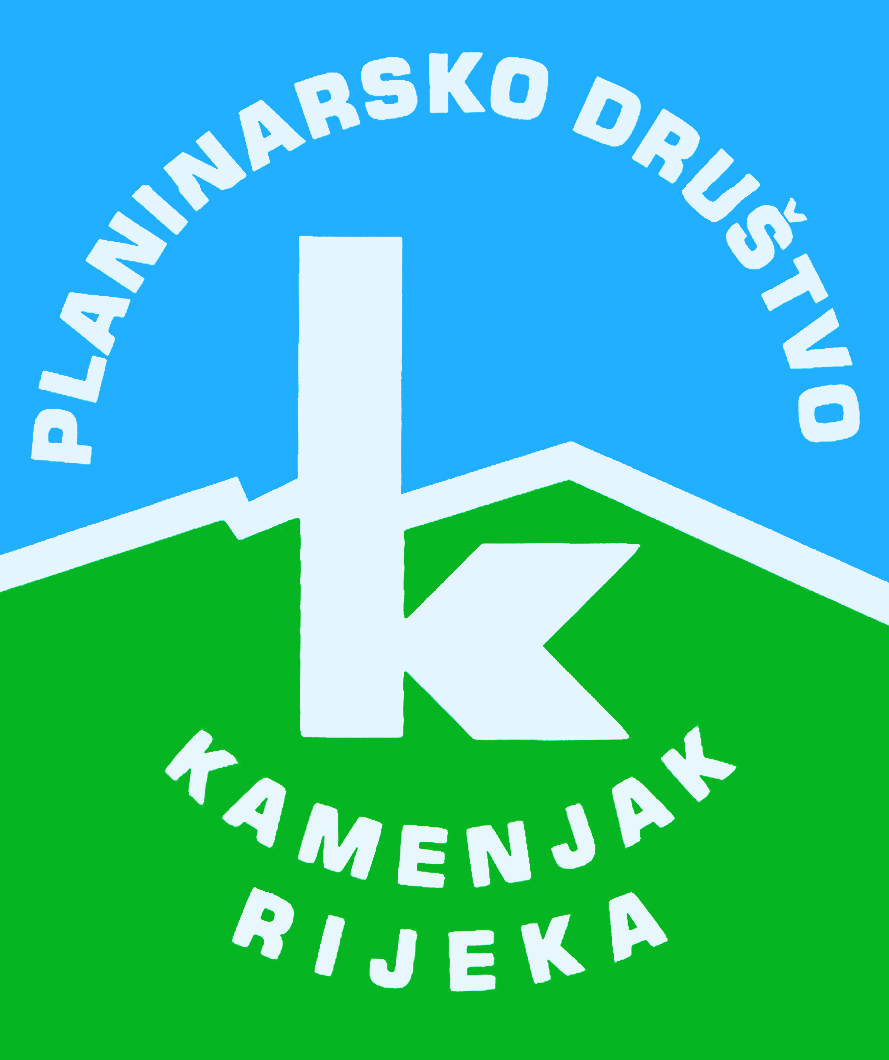 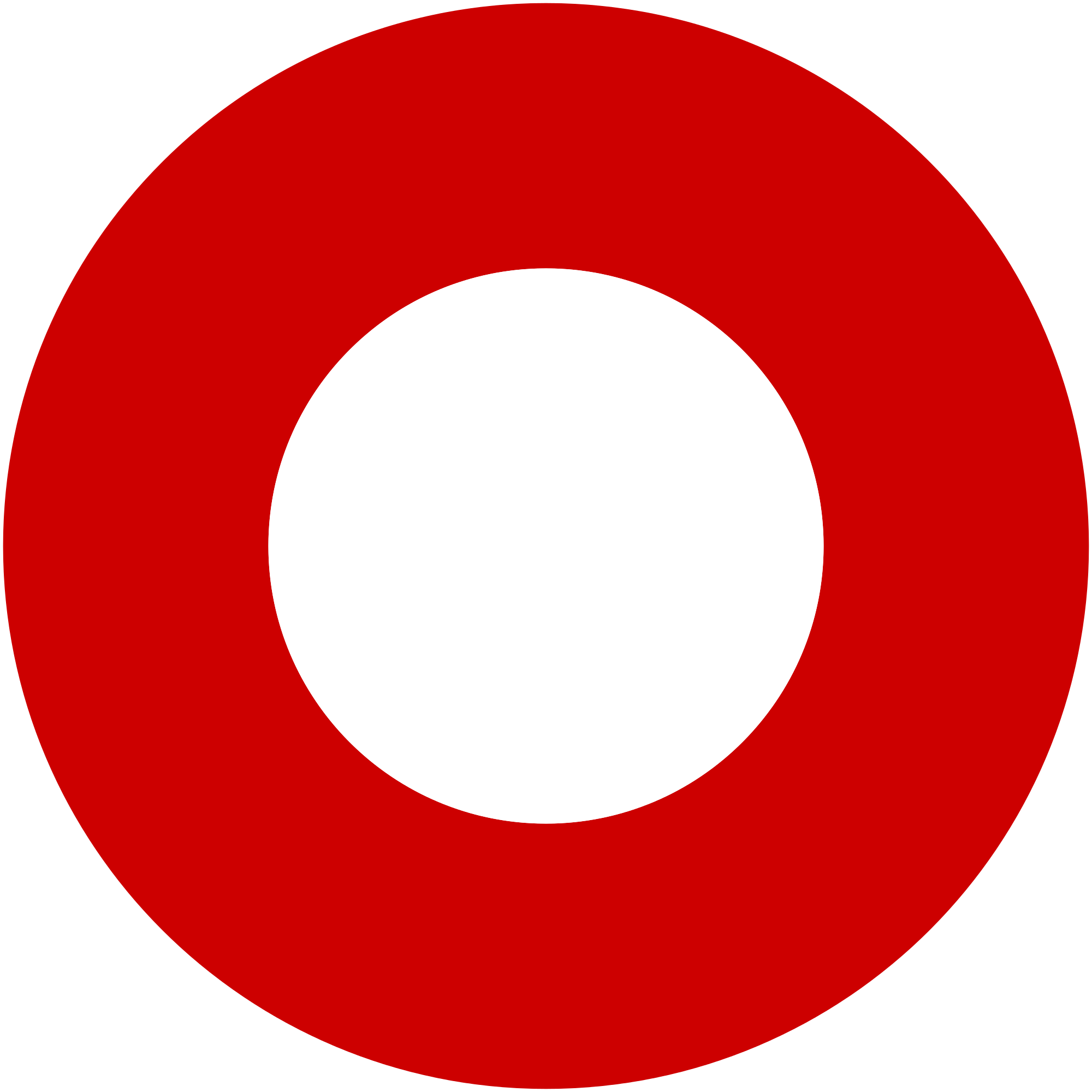 Korzo 40/I - RIJEKA tel: 051/331-212 Prijavom na izlet svaki član Društva potvrđuje da je upoznat sa zahtjevima izleta, da ispunjava zdravstvene, fizičke i tehničke uvjete za sigurno sudjelovanje na izletu, da ima uplaćenu članarinu HPS-a za tekuću godinu, te da pristupa izletu na vlastitu odgovornost. Sudionik je dužan tijekom izleta slušati upute vodiča. U slučaju loših vremenskih prilika ili drugih nepredviđenih okolnosti, vodič ima pravo promijeniti rutu ili otkazati izlet. Opatijska obilaznicaOpatijska obilaznicanedjelja, 27.03.2022.nedjelja, 27.03.2022.Polazak: parkiralište Delta u 7,3 satiPovratak: u popodnevnim satimaPrijevoz: osobna vozilaCijena: 30,00 kn vozačuOpis: 
Polazak sa parkirališta na Delti u 7.30 sati. Po dolasku u Veprinac razgledavamo Veprinac i crkvu sv. Marka koja datira iz 14 st. u vrijeme grofova Devinskih. Iz Veprinca odlazimo na obližnji vrh Orjak a od njega na Majkovac. Put nas dalje vodi preko Zvončevog vrha na Budišinac i do lovačke kuće Brdo. Od lovačke kuće se vraćamo na Veprinac gdje završava kružni dio izleta. Predviđeno vrijeme obilaska je 6 sati. Na predviđenom izletu obići ćemo 6 kontrolnih točaka Opatijske planinarske obilaznice.Opis: 
Polazak sa parkirališta na Delti u 7.30 sati. Po dolasku u Veprinac razgledavamo Veprinac i crkvu sv. Marka koja datira iz 14 st. u vrijeme grofova Devinskih. Iz Veprinca odlazimo na obližnji vrh Orjak a od njega na Majkovac. Put nas dalje vodi preko Zvončevog vrha na Budišinac i do lovačke kuće Brdo. Od lovačke kuće se vraćamo na Veprinac gdje završava kružni dio izleta. Predviđeno vrijeme obilaska je 6 sati. Na predviđenom izletu obići ćemo 6 kontrolnih točaka Opatijske planinarske obilaznice.Težina staze: lagana staza (oko 6 sati hoda)Težina staze: lagana staza (oko 6 sati hoda)Oprema: osnovna planinarska opremaOprema: osnovna planinarska opremaVodič(i): Žarko FištrekVodič(i): Žarko FištrekPrijave i informacije: u tajništvu Društva do 22.03.2022.Prijave i informacije: u tajništvu Društva do 22.03.2022.